Title, all caps, 18 PT, BOLD, CALIBRI, CENTERName Surname1*, Name Surname2 (speaker – underlined, 14 pt, Calibri, alignment - center)1 Institution, City, Country (10 pt, Calibri, alignment - center),2 Institution, City, Country (10 pt, Calibri, alignment - center),* e-mail address of speaker (10 pt, Calibri, Italic, alignment - center)The text font - Calibri, the text font size - 12 pt, the text style – normal, alignment – justified. Spacing after paragraph 10 pt.The abstract must be up to 1 page, including tables and figures. The manuscript must be prepared in A4 format. Page layout – all margins of the page (top, bottom, right, left) – 2.5 cm. Line spacing – single. Indentation: first line – 0 cm.Table 1. Table Caption The title of the tables - 10 pt, Calibri, centerSpacing between article title and authors name – 10 pt. Spacing between names of authors and addresses – 6 pt. Spacing between addresses and article text – 20 pt. Spacing between tables and pictures – 10 pt. Spacing between paragraphs of an article – 10 pt.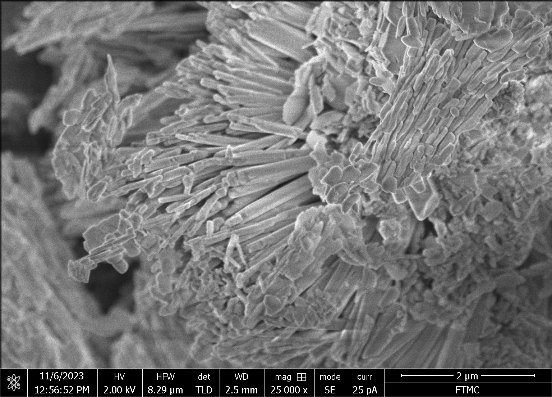 Fig. 1. The title of the figure - 10 pt, Calibri, centerIt is recommended that the page of article start and end with text and illustrations (table or a picture) should be placed in page between the text. Citation in the text: [1-5]. Do not use page numbering.Acknowledgements. (Optional) This work was supported by … The text font - Calibri, text size - 10 pt, style – normal, alignment - justified. (This part is optional and can be deleted if not needed)References: (optional) (10 pt, Calibri, alignment – left)A. Author, B. Author. Journal name, 2019 (Vol), p. 234-238.A. Author, B. Author. Book name. Wiley & Sons, New York, 1999 p. 125-135.A. Author, B.B. Author. Proceedings Int. Conf. „Chemistry 2015“, Vilnius, Lithuania, 2015, p. 45-47.A. Author, et. all (“et. all.” can be used in case of more than 5 co-authors). Patent Number, Country, 2016.CalibriSize 10 ptLine sp. – singleAlign - justifiedText of the tableText of the tableText of the tableText of the tableText of the tableText of the tableText of the tableText of the tableText of the tableText of the tableText of the tableText of the table